Ciudad Delgado, 06 de septiembre de 2020SeñoresHonorable Concejo Municipal Presente.                                                                Atención: Licda. Rocío Jamileth Matute Avilés  							              Secretaria MunicipalAsunto: Informe de liquidación parcial No. 1 del Proyecto “Atención, Combate y Prevención de la Pandemia por COVID -19 en el municipio de Delgado”, con fuente de financiamiento FODES 2%, al 30 de septiembre de 2020. Se informa del estado de ejecución del Proyecto “Atención, Combate y Prevención de la Pandemia por COVID -19 en el municipio de Delgado”, con fuente de financiamiento FODES 2%, al 30 de septiembre de 2020. AntecedentesPor medio de Decreto Legislativo número 625, emitido el día dieciséis de abril del año dos mil veinte y publicado en el Diario Oficial N° 85, Tomo N° 427, el día veintiocho de abril del año dos mil veinte, mediante el cual la Asamblea Legislativa decretó la DISPOSICIÓN TRANSITORIA PARA QUE LAS MUNICIPALIDADES HAGAN USO DEL 2% DEL FODES DESTINADO PARA LA ATENCIÓN, PREVENCIÓN Y COMBATE DE LA PANDEMIA POR COVID-19 EN SUS TERRITORIOS, estableciendo el Art. 1 lo siguiente: “”” Art. 1. Las Municipalidades destinarán el monto equivalente al 2% de los ingresos corrientes netos del Estado que los Municipios reciban, conforme a lo regulado en el inciso 3° del artículo 1 de la Ley del Fondo del Desarrollo Económico y Social de los Municipios, denominada Ley del FODES, para atender, combatir y prevenir la pandemia por Covid-19, durante el plazo que dure la emergencia nacional y sus prórrogas;El Honorable Concejo Municipal, en la Novena Sesión Ordinaria celebrada el día ocho de mayo del año dos mil veinte; mediante Acuerdo Número Cuatro, bajo referencia SO-080520-4, asentado en Acta número nueve; APROBÓ el Proyecto “Atención, Combate y Prevención de la Pandemia por COVID -19 en el municipio de Delgado”, con fuente de financiamiento FODES 2%; por un monto de CIENTO TREINTA Y CINCO MIL SEISCIENTOS CINCUENTA Y NUEVE DOLARES CON DIEZ CENTAVOS DE DÓLAR DE LOS ESTADOS UNIDOS DE AMERICA ($135,659.10), el cual contiene las siguientes acciones: Acción 1. Adquisición de insumos para la atención, combate y prevención de la Pandemia por COVID -19 en el municipio de Delgado; Acción 2. Logística de Transporte, Recepción y Entrega de Cesta Solidaria y Sacos de maíz, en el marco de la Pandemia por COVID -19; Acción 3. A) Implementación de procesos de desinfección y bio seguridad de instalaciones del plantel municipal y CAM; Acción 3. B) Traslado de personal municipal laborando en el marco de la Pandemia por COVID -19 en el municipio de Delgado; y Acción 4. Apoyo a la seguridad alimentaria de familias afectadas por la Pandemia por COVID -19 en el municipio de Delgado.El Proyecto “Atención, Combate y Prevención de la Pandemia por COVID -19 en el municipio de Delgado”, con fuente de financiamiento FODES 2%, ha sido reestructurado en tres ocasiones sin modificar el monto original de la Carpeta. La primera, aprobada en Décima Primera Sesión Ordinaria celebrada el día ocho de junio del año dos mil veinte; mediante Acuerdo Número Uno, bajo referencia SO-080620-1, asentado en Acta número once. La segunda, aprobada en Décima Segunda Sesión Ordinaria celebrada el día veintidós de junio del año dos mil veinte; mediante Acuerdo Número Tres, bajo referencia SO-220620-3, asentado en Acta número doce. La tercera, aprobada en Décima Tercera Sesión Ordinaria celebrada el día seis de julio del año dos mil veinte; mediante Acuerdo Número Cuatro, bajo referencia SO-060720-4, asentado en Acta número trece. La cuarta, aprobada en Novena Sesión Extraordinaria celebrada el día treinta y uno de julio del año dos mil veinte; mediante Acuerdo Número Uno, bajo referencia SO-310720-1, asentado en Acta número nueve. Siendo aprobada la carpeta por $135,659.10, se apertura la cuenta bancaria con $300.00 provenientes del Fodes 2% general, siendo el monto de dicha cuenta de $135,959.10. La ejecución del proyecto al 30 de septiembre de 2020, incluyendo gastos financieros de manejo de cuenta, presenta un monto de $ 99,022.42, efectivamente pagado; $6,339.12 en cheques pendientes de ser retirados por los proveedores; $27,890.00 reservados por medio de Valor de Asignación Presupuestaria (VAP) de compras en curso; una disponibilidad del proyecto de $5,113.79 y un saldo de monto de apertura de $ 293.77; siendo el desglose por acción del proyecto como se muestra en el Cuadro 1. Resumen de ejecución de proyecto. Los resultados obtenidos según alcance del proyecto son los siguientes:El detalle de ejecución se presenta en Cuadro No. 2. Cuadro No. 1 Resumen de ejecución de proyecto.Cuadro No. 2 Detalle de ejecución de proyecto.Lo cual hago de su conocimiento para los efectos consiguientes. Atentamente, Anexo 1. Resumen de insumos de protección entregados por unidad (Fodes 2%) – Al 25/09/2020.Fuente: Bodega Municipal, Control de Bienes. Reporte al 25/09/2020.INVENTARIO DE EMERGENCIA COVID-19 RESGUARDO EN ALMACEN, AL 25/09/2020.Fuente: Bodega Municipal, Control de Bienes. Reporte al 25 de septiembre 2020.Anexo 2. Resumen de entrega de Cesta Solidaria (informe presentado en sesión del 31/07/2020).Anexo 3. Bolsas de alimentos – Acción 4. Apoyo a la seguridad alimentaria de familias afectadas por la Pandemia por COVID -19 en el Municipio de Delgado.1,390 bolsasAcciónResultado al 30 de septiembre 2020Estado de ejecuciónAcción 1. Adquisición de insumos para la atención, combate y prevención de la Pandemia por COVID -19 en el municipio de Delgado. Esta acción tiene una asignación de $79,223.80, ya que fue reforzada con $973.80 según reestructuración No. 4, de los cuales se han ejecutado $ 49,043.39, equivalente a un 63% de avance en lo programado. Además, se encuentra en pendiente de entrega proveedores, cheques por un valor de $ 614.12; y en proceso de compra un requerimiento de insumos reservado con VAP por un monto $27,725.00; teniendo una disponibilidad de $1,841.29.Los insumos han permitido brindar protección al personal que labora en las actividades esenciales durante la pandemia, en los meses de junio, julio, agosto y septiembre 2020; así como realizar acciones comunitarias como entrega de agua en pipas, desinfecciones, y entrega de insumos de protección e higiene a usuarios de mercados municipales.  Ver detalle de insumos adquiridos y entregados en anexo 1.En proceso. Esta acción quedará ejecutada al 100% en octubre 2020.Acción 2. Logística de Transporte, Recepción y Entrega de Cesta Solidaria y Sacos de maíz, en el marco de la Pandemia por COVID -19. Esta acción tiene una asignación de $25,136.80 con ejecución de $23,751.70 equivalente al 97%; cheques en proceso d entrega a proveedores por un monto de $ 675.00; y una disponibilidad de $710.10. Originalmente esta acción fue aprobada con $17,740.00, siendo reforzada con $ 7,396.80, fondos necesarios para cubrir alimentación, transporte del personal de logística y materiales, le cual fue mayor al previsto debido a la extensión del municipio y las condiciones de movilización condicionadas por la pandemia y cuarentena. Con esta acción se ha realizado el traslado y entrega de la totalidad (16,336) de Cestas Solidarias (1 bolsa de alimentos y un saco de maíz de 25 libras), en siete cantones y zona urbana del municipio. En sesión del 31 de julio 2020 se presentó informe de entrega de Cesta Solidaria. Un resumen se presenta en anexo 2.FinalizadoAcción 3. A) Implementación de procesos de desinfección y bio seguridad de instalaciones del plantel municipal y CAM.Esta acción tuvo una asignación inicial de $20,970.60, la cual se ha reprogramado para ser cubierta con un proyecto de mayor alcance que será presentado a aprobación del Concejo Municipal con otra fuente de financiamiento. Los fondos de esta acción han reforzado la acción No.1 (Insumos de protección COVID-19) por un monto de $ 973.80; la acción No. 2 (Logística de entrega de Cesta Solidaria) por un monto de $ 7,396.80; y la acción No. 3-B (Transporte de personal) por un monto de $12,600; quedando reprogramada en su totalidad.ReprogramadaAcción 3. B) Traslado de personal municipal laborando en el marco de la Pandemia por COVID -19 en el municipio de Delgado.Esta acción tiene una asignación de $13,800, de los cuales se han ejecutado $ 9,020.10, y se encuentra en proceso de entrega a proveedores, cheques por un valor de $2,350.00; todo ello equivalente al 82%; y una disponibilidad de $2,429.90.Esta acción ha sido reforzada en cuatro ocasiones, requeridas debido a lo establecido en el Decreto Ejecutivo del ramo de Salud No. 22, 23 y sucesivos, producto del desplazamiento de las fechas de finalización de cuarentena, fases de reactivación económica y su consecuente desfase en la habilitación del transporte público. Con este servicio se ha facilitar el traslado de un promedio de treinta personas por día (ida y vuelta), en dos rutas que atienden los siguientes sectores: a) Ruta 1. 75 Av. Nte., Blvd. Constitución, Quezaltepeque, Distrito Italia, Apopa, Troncal del Norte. Y b) Altavista, Plaza Venecia, Sierra Morena, Unicentro, Plaza Mundo, EPA y Molsa. Las rutas se han activado desde el 21 de mayo 2020 y se encuentran contratadas hasta el 21 de agosto 2020; así como el transporte de personal de desechos sólidos y de monitoreo de jornadas de limpieza.Finalizado Acción 4. Apoyo a la seguridad alimentaria de familias afectadas por la Pandemia por COVID -19 en el municipio de Delgado.Esta acción tiene una asignación de $15,000, de los cuales se han ejecutado en un 100%, incluye $57.50 en proceso de compra con reserva de VAP. Se han adquirido 1,390 bolsas de alimentos, recibidas en La Casa de La Juventud el 13 de julio 2020, cuyo contenido es el siguiente: 2 libras de frijol rojo, 2 libras de arroz blanco, 2 libra de azúcar, 1 bote de aceite de 750 ml, 2 libra de sal, 2 unidades de sopas en polvo, 2 rollo de spaguetti de 200 gr, 1 salsa ranchera, 1 avena 360 gr, 4 rollos de papel higiénico. El proceso de entrega de  bolsas se encuentra en anexo 3.FinalizadaImprevistosActualmente se ha ejecutado un 90% del monto de imprevistos, equivalente a $2,258.50; así como en proceso de compra con reserva de VAP por un monto de $ 107.50.Los gastos aplicados corresponden a alquiler de fotocopiadora para DUI de personas que recibieron Cesta Solidaria, transporte para entrega de cesta solidaria y de personal, y rotulación de Paquete de alimentos.   En procesoEsta acción quedará ejecutada al 100% al cierre de la carpeta.ItemAsignado (Reestructuración 1, 2, 3 y 4)EjecutadoEn proceso pendiente de retirar cheque de proveedorTotal ejecutado a este informeTotal ejecutado a este informeEn proceso de compra con VAP emitidaDisponibilidadAcción 1. Adquisición de insumos para la atención, combate y prevención de la Pandemia por COVID -19 en el municipio de Delgado. $   79,223.80  $ 49,043.39  $       614.12  $    49,657.51 63% $ 27,725.00  $    1,841.29 Acción 2. Logística de Transporte, Recepción y Entrega de Cesta Solidaria y Sacos de maíz, en el marco de la Pandemia por COVID -19. $   25,136.80  $ 23,751.70  $       675.00  $    24,426.70 97% $                 -    $       710.10 Acción 3. A. Implementación de procesos de desinfección y bio seguridad de instalaciones del plantel municipal. $                  -    $                 -    $                 -    $                   -   0% $                 -    $                 -   Acción 3. B. Traslado de personal municipal laborando en el marco de la Pandemia por COVID -19 en el Municipio de Delgado. $   13,800.00  $    9,020.10  $    2,350.00  $    11,370.10 82% $                 -    $    2,429.90 Acción 4. Apoyo a la seguridad alimentaria de familias afectadas por la Pandemia por COVID -19 en el Municipio de Delgado. $   15,000.00  $ 14,942.50  $                 -    $    14,942.50 100% $          57.50  $                 -   Imprevistos $     2,498.50  $    2,258.50  $                 -    $      2,258.50 90% $       107.50  $       132.50 Total $135,659.10  $ 99,016.19  $    3,639.12  $  102,655.31 76% $ 27,890.00  $    5,113.79 Gastos financieros $         300.00  $            6.23  $                 -    $               6.23  $                 -    $       293.77 Total $135,959.10  $ 99,022.42  $    3,639.12  $  102,661.54  $ 27,890.00  $    5,407.56 FECHAREFERENCIABENEFICIARIO DE CHEQUECONCEPTODEBE               (Remesas-Abonos)HABER             (Cargos-Cheques)SALDOFACTURA#APERTURA DE CUENTAAPERTURA DE CUENTAAPERTURA DE CUENTAAPERTURA DE CUENTA $              300.00 22-may-2020N/C BANCO AGRICOLA CARGO POR SOLICITUD DE CHEQUERA F/525163 $                   1.70  $               298.30 F/525163 25-may-2020N/C BANCO AGRICOLA CARGO POR SOLICITUD DE CHEQUERA F/525177 $                   1.70  $               296.60 F/525177 29-may-2020N/APOR TRANSFERENCIA ELECTRONICADE LA CTA. FODES 2% ADICIONAL DE INVERSION,        590-059552-7 $           45,000.00  $           45,296.60 520048602 SALDO DISPONIBLE AL FINAL DEL MES DE MAYO 2020.SALDO DISPONIBLE AL FINAL DEL MES DE MAYO 2020.SALDO DISPONIBLE AL FINAL DEL MES DE MAYO 2020.SALDO DISPONIBLE AL FINAL DEL MES DE MAYO 2020. $         45,296.60 01-jun-20201-5MILTON ANTONIO CRUZ CENTENOPago por 403 desayunos y 581 almuerzos, que fueron entregados al personal de Logistica que entrega Cestas Solidarias. Factura# 613 $            2,928.50  $           42,368.10 61303-jun-20202-8ANA SILVIA URIBE DE ORELLANASuministros de hojas de Actas de recepcion para la cesta solidaria y bolsa de maiz a beneficiarios de Municipio de Ciudad Delgado. Factura# 25 $               343.20  $           42,024.90 2503-jun-20203-6ROMENA DEL PACIFICO, S.A DE C.VCompra de 4,500 Mascarillas Quirurgicas, en el marco de la Emergencia por COVID-19 $            2,970.00  $           39,054.90 59403-jun-20204-9NORMA ALICIA CAÑAS COCAPago por el Alquiler de Transporte de Rastras, para el traslado de 15,336 bolsas de alimentosDE 10 LBS. desde Plan de la Laguna hacia Delgado, esto en el marco de la Emergencia por COVID-19. Factura# 81 $               546.91  $           38,507.99 8103-jun-20205-1ALCALDIA MUNICIPAL DE CIUDAD DELGADODescuento Renta de la Sra. Norma Alicia Cañas Coca $                 53.09  $           38,454.90 8103-jun-20206-0DONAI ESTRADA AMAYAPago por el Alquiler de Transporte de Rastras, para el traslado de 15,336 bolsas de Maiz de 25 lbs desde Acajucla  hacia Delgado. Y  15,336 bolsas de alimentos desde Plan de la Laguna hacia Delgado, esto en el marco de la Emergencia por COVID-19. Factura# 53 $            4,101.77  $           34,353.13 5303-jun-20207-7ALCALDIA MUNICIPAL DE CIUDAD DELGADODescuento Renta de la SR. Donai Estrada Amaya $               398.23  $           33,954.90 5319-jun-20208-0MILTON ANTONIO CRUZ CENTENOSuministro de Alimentacion correspondiente del 28 de Mayo al 03 de Junio 2020. Factura# 655 $            2,993.00  $           30,961.90 65519-jun-20209-8JOSE FERNANDO GARCIA ARGUETA Compra de 50 Cajas de guantes de latex nipro en Tallas S, M, Y L, para proteccion e higiene por COVID-19, Según LG-0048. Factura# 30 $               837.50  $           30,124.40 3019-jun-202010-7JOSE FERNANDO GARCIA ARGUETA Compra de 175 caretas protectoras faciales en material PC, movibles hacia arriba y hacia abajo, material totalmente transparente, con su esponja en la parte superios de la frente y su regulador de mozote, para emergencia COVID-19. Factura# 31 $               481.25  $           29,643.15 3119-jun-202011-9ALCALDIA MUNICIPAL DE CIUDAD DELGADOReintegro de cheque # 5-6 de la  Cta. 590-059483-0, Fodes 2% Adicional de Inversion, ya que por error Involuntario se emitio cheque de dicha cuenta, siendo la cuenta correcta "Atencion combate y prevencion de la Pandemia por COVID-19, Cta. 590-059552-7. Compra de galones de Amonio cuaternario de 5° generacion cocentrado y 300 mascarillas KN95. Factura#101 $            2,895.00  $           26,748.15 10119-jun-202012-2ALCALDIA MUNICIPAL DE CIUDAD DELGADOReintegro de cheque # 8-0 de la  Cta. 590-059483-0, Fodes 2% Adicional de Inversion, ya que por error Involuntario se emitio cheque de dicha cuenta, sindo la cuenta correcta "Atencion combate y prevencion de la Pandemia por COVID-19, Cta. 590-059552-7. Compra de 90 galones de Alcohol Gel. Factura# 139 $            1,125.00  $           25,623.15 13923-jun-202013-5JOSE ROBERTO BONILLA ALFEREZPago Final  por la compra de 180 galones de Alcohol Gel, siendo la primera entrega de 90 galones el dia 19 de Junio 2020. Esta es la segunda y ultima entrega de Alcohol Gel de los otros 90 galones. Factura# 140 $            1,125.00  $           24,498.15 14023-jun-202014-8NELSON ISRAEL ESCALANTE SANTOSPago por la  Adquisicion de 30 galones de sani gem cuaternario desinfectante de amplio aspectro para todo tipo de superficie,  elimina microorganismos como virus, bacterias, hongos, levaduras etc.  Factura# 3 $               960.00  $           23,538.15 323-jun-202015-0ALVARO AUGUSTO VEJARANO MACHON Pago por la compra de 125 escudos faciales - PET con elastico (Mascaras facial de proteccion). Facturas# 88 $               875.00  $           22,663.15 8823-jun-202016-9MARIA MAGDALENA AUCEDA DE LARA Pago por la compra de 100 pares de guantes de cuero manga corta y 25 pares guantes amarillos , para la proteccion e higiene en la prevencion de la pandemia COVID-19 . Factura# 66  $               360.00  $           22,303.15 6629-jun-2020N/APOR TRANSFERENCIA ELECTRONICADE LA CTA. FODES 2% ADICIONAL DE INVERSION,        590-059552-7 $           45,000.00  $           67,303.15 625698074 29-jun-202017-1TRANSPORTE EJECUTIVO DEL PACIFICO, S.A DE C.VPago por servicio de Transporte para personal que labora en actividades de Prevención Atención y Combate a la Pandemia por COVID-19. Dicho transporte es en dos rutas ida y vuelta definidos en puntos de reunión definios por la Municipalidad. Factura# 70 $            1,186.50  $           66,116.65 7029-jun-202018-4ADQUISICIONES EXTERNAS, S.A DE C.VPago por el alquiler de 4 camiones : 2 camiones de 5 toneladas y  2 camiones de 1.5 toneladas, para el traslado de Cestas solidarias y bolsas de maíz a 15,336 familias en el Municipio de Ciudad Delgado, esto en el marco de la Emergencia por la Pandemia de COVID-19. Factura# 976 $            8,136.00  $           57,980.65 976SALDO DISPONIBLE AL FINAL DEL MES DE JUNIO 2020.SALDO DISPONIBLE AL FINAL DEL MES DE JUNIO 2020.SALDO DISPONIBLE AL FINAL DEL MES DE JUNIO 2020.SALDO DISPONIBLE AL FINAL DEL MES DE JUNIO 2020. $         57,980.65 03-jul-202019-2LEDA LISSETH AVILA DE GIRONPago por la Adquisicion de 105 Pares de botas de hule con cubo para la proteccion e higiene en la prevencion contra la Pandemia COVID-19 de LG-0048. Factura# 32 $            2,520.00  $           55,460.65 3203-jul-202020-4A N U L A D O******************************************* $                      -    $           55,460.65 N/A03-jul-202021-0JOSE EDGARDO HERNANDEZ PINEDAPago por la Adquisicion de 27 fardos de detergente en polvo, 300 galones de lejia, y 20 galones de desinfectante , para la proteccion e higiene en la prevencion contra la Pandemia COVID-19 de LG-0048. Factura#425 $            1,291.17  $           54,169.48 42503-jul-202022-9CARLOS ERNESTO MARTINEZ CALDERONPago por la Adquisicion de 12 Bandejas de desinfeccion de PVC, , para ser utilizados en las medidas de proteccion e higiene en la prevencion contra la Pandemia COVID-19 de LG-0048 $               881.40  $           53,288.08 503-jul-202023-1INDUPAL, S.A DE C.VPago por la Adquisicion de 14 galones de aceite fuera de borda,para  ser utilizado en las bombas fumigadoras,  para la proteccion e higiene en la prevencion contra la Pandemia COVID-19 de LG-0048 $               484.12  $           52,803.96 141453 09-jul-202024-0XIOMARA NOEMY GONZALEZ ESTRADAPago por 65 pipadas de agua de 40 Barriles, para diferentes puntos de Ciudad Delgado, en el marco de la emergencia por la Pandemia Covid-19 $            2,925.00  $           49,878.96 4109-jul-202025-6TRANSPORTE EJECUTIVO DEL PACIFICO, S.A DE C.VPago por servicio de Transporte de personal que se encuentra laborando en la Municipalidad, plazo de 7 dias hábiles (ruta # 2). Factura# 71 $               553.70  $           49,325.26 7109-jul-202026-1TRANSPORTE EJECUTIVO DEL PACIFICO, S.A DE C.VPago por servicio de Transporte de personal que se encuentra laborando en la Municipalidad, plazo de 11 dias hábiles (ruta # 1) . Factura# 75 $            1,118.70  $           48,206.56 7509-jul-202027-2TRANSPORTE EJECUTIVO DEL PACIFICO, S.A DE C.VPago por servicio de Transporte de personal que se encuentra laborando en la Municipalidad, plazo de 15 dias hábiles (ruta # 1). Factura# 73 $            1,525.50  $           46,681.06 7309-jul-202028-1TRANSPORTE EJECUTIVO DEL PACIFICO, S.A DE C.VPago por servicio de Transporte de personal que se encuentra laborando en la Municipalidad, plazo de 15 dias hábiles (ruta # 2). Factura# 74 $            1,186.50  $           45,494.56 7409-jul-202029-3MILTON ANTONIO CRUZ CENTENOPago por 250 desayunos y 294 almuerzos con bebida fria, entregados en oficinas de la Alcaldia Municipal de Ciudad Delgado y al personal logistico de entrega dee bolsas solidarias. Factura# 657 $            1,551.00  $           43,943.56 65709-jul-202030-2ADQUISICIONES EXTERNAS, S.A DE C.VPago por alquiler de un microbus  con capacidad para 18 personas, para traslado de personal en diferentes áreas del Municipio, para entrega de bolsas solidarias . Factura# 1058 $            1,800.00  $           42,143.56 105809-jul-202031-4SERVICIOS COMERCIALES, S.A DE C.VPago por alquiler dee 3 vehiculos tipo Pick Up 4x4 Hilux, año 2018, para logistica de entrega de bolsa solidaria. Factura# 5 $               961.00  $           41,182.56 510-jul-202032-7GRUPO SENIOR, S.A DE C.VAdquisicion de 500 mascarillas KN95 con proteccion al 95% y 164 cajas de mascarillas quirurgicas elasticas. Factura# 74 $            7,365.00  $           33,817.56 7410-jul-202033-0HERIBERTO TORRES MARTINEZPago por la Adquisicion de 1390 bolsas alimenticias con productos básicos para la poblacion de Delgado , del Proy. De Atencion combate y prevencion de la Pandemia por COVID-19 $           14,942.50  $           18,875.06 9722-jul-202034-3CRISTIAN ODIR SALMERONReintegro de viaticos (alojamieento, alimentacion) para 6 personas (3 dias), por mision oficial para efctuar tramites de logistica y retiro de 15,336 sacos de maiz desde la empresa Alcasa Puerto de Acajutla Sonsonate, hasta las instalaciones de la Municipalidad  $               462.00  $           18,413.06 03639/03641/03642/03644/RCSALDO DISPONIBLE AL FINAL DEL MES DE JULIO 2020.SALDO DISPONIBLE AL FINAL DEL MES DE JULIO 2020.SALDO DISPONIBLE AL FINAL DEL MES DE JULIO 2020.SALDO DISPONIBLE AL FINAL DEL MES DE JULIO 2020. $         18,413.06 06-ago-202035-5LEDA LISSETH AVILA DE GIRONPago por Servicios de desinfeccion en edificio de Alcaldia Municipal de Ciudad Delgado, a base de amonio cuaternario dee 5ta. Generacion aplicado con termo nebulizacion anti evaporante y sanitizacion manual de mobiliario, aras comunes y servicios sanitarios. Factura# 33 $            1,469.00  $           16,944.06 3306-ago-202036-4ABNER GONZALEZ RIVASCompra de 150 pares de lentes transparentes para la proteccion e higiene, en la prevencion de la Pandemia COVID-19 (LG-0048/2020). Factura# 36 $               975.00  $           15,969.06 3614-ago-202037-6XIOMARA NOEMY GONZALEZ ESTRADAPago por servicio de 85 pipadas de agua de 8mts cubicos, que seran entregadas en  las diferentes comunidades del Municipio dee Ciudad Delgado. Factura# 42 $            3,825.00  $           12,144.06 4214-ago-202038-9SIE, S.A DE C.VCompra de 90 galones de Amonio Cuaternario de Quinta generacion, el cual se utilizara para la proteccion e higiene en la prevencion contra la pandemia COVID-19. Factura# 28 $            2,880.00  $            9,264.06 2825-ago-2020N/APOR TRANSFERENCIA ELECTRONICADE LA CTA. FODES 2% ADICIONAL DE INVERSION,        590-059552-7 $           45,659.10  $           54,923.16 425227295 SALDO DISPONIBLE AL FINAL DEL MES DE AGOSTO 2020.SALDO DISPONIBLE AL FINAL DEL MES DE AGOSTO 2020.SALDO DISPONIBLE AL FINAL DEL MES DE AGOSTO 2020.SALDO DISPONIBLE AL FINAL DEL MES DE AGOSTO 2020. $         54,923.16 03-sep-202039-7MARIA DEL SOCORRO VINDEL GONZALEZCompra de 5 cajas plasticas transparentes, para ser utilizadas en el resguardo de actas y documentos de identidad de los beneficiarios de las cestas solidarias en el Municipio de Ciudad Delgado. Factura#  $               120.00  $           54,803.16 4603-sep-202040-9A N U  L A D O******************************************* $                      -    $           54,803.16 N/A03-sep-202041-1BUSSINESS CENTER, S.A DE C.VCompra de 30 galones de jabon liquido para manos, see utilizaran para la proteccion e higiene en la preveencion contra la pandemia COVID-19. Factura# 3387 $               142.50  $           54,660.66 338703-sep-202042-4JOSE EDGARDO HERNANDEZ PINEDAAdquisicion de productos de limpieza ( Conos para agua, desinfectante, detergente en polvo y papel higienico) para la atencion, proteccion e higiene en la preencion contra la pandemia COVID-19. Factura#619 $            1,112.95  $           53,547.71 61903-sep-202043-2A N U  L A D O******************************************* $                      -    $           53,547.71 N/A03-sep-202044-5WILLIAM ALEXIS PLEITEZ GONZALEZPago por el alquiler de 2 microbuses tipo coaster para ida y uelta en punto de reunion definido por la municipalidad , para el personal que brindo apoyo en Campaña de Limpieza y Supervision especial agostina por 10 ias , del 01 al 10 de Agosto 2020 fact.1 $            2,500.00  $           51,047.71 103-sep-202045-7A N U  L A D O******************************************* $                      -    $           51,047.71 N/A03-sep-202047-7FARMACIAS ANCALMO, S.A DE C.VAdquisición de 180 galones de Alcohol Gel, para la proteccion e higiene en la preencion contra la pandemia covid-19. Factura# 681 $            1,830.60  $           49,217.11  68103-sep-202048-6NELSON ISRAEL ESCALANTE SANTOSAdquision de insumos de proteccion persona, higiene y desinfeccion para la atencion , prevencion y combate a la pandemia COVID-19, 30 galons de hand soap compuesto de lavamanos antibacteriano y 350 Galones de pure bleanch hipoclorito 6% listo para usar FAC6  $            1,266.40  $           47,950.71 6 04-sep-2020N/C BANCO AGRICOLA CARGO POR SOLICITUD DE CHEQUERA F/621399 $                   2.83  $           47,947.88 F/62139911-sep-202050-3A N U  L A D O******************************************* $                      -    $           47,947.88 N/A11-sep-202052-8EVENTUM IDEAS, S.A DE C.VCompra de 1000 mascarillas KN95, 110 mascarillas KN95 con valvulas, 436 cajas de mascarillas quirurgicas, para ser entregadas a los empleados de la Municipalidad, para la proteccion, en prevencion a la pandemia COVID-19 $            7,061.20  $           40,886.68  23217-sep-202053-5A N U  L A D O******************************************* $                      -    $           40,886.68 N/A17-sep-202054-4A N U  L A D O******************************************* $                      -    $           40,886.68 N/A17-sep-202057-4TRANSPORTE EJECUTIVO DEL PACIFICO, S.A DE C.VPago por Servicio de Alquiler de 2 microbuses , para el personal que se encuentra laborando en actividades esenciales de prevención, atención y combate a la pandemia COVID-19 $            2,474.70  $           38,411.98 7817-sep-202058-3A N U  L A D O******************************************* $                      -    $           38,411.98 N/A24-sep-202060-4MARIA MAGDALENA AUCEDA DE LARAAdquisicion de 50  pares de guantes de cuero manga corta y 12 pares de guantes amarillos para la proteccion e higiene en la prevencion contra la pandmia COVID-19 $               179.30  $           38,232.68 12524-sep-202062-9JOSE FERNANDO GARCIA ARGUETAAdquisicion de 72 cajas de guantes latex nipro Talla M y L, para la proteccion e higiene en la prevencion contra la pandemia COVID-19 $            1,206.00  $           37,026.68 3603-sep-2020046-6CR COPIADORAS, SA. DE CV.Fotocopias de doct. De identidad cesta solidaria0 $                 90.00  $           36,936.68 353 $           36,936.68 SALDO DISPONIBLE AL FINAL DEL MES DE SEPTIEMBRE 2020.SALDO DISPONIBLE AL FINAL DEL MES DE SEPTIEMBRE 2020.SALDO DISPONIBLE AL FINAL DEL MES DE SEPTIEMBRE 2020.SALDO DISPONIBLE AL FINAL DEL MES DE SEPTIEMBRE 2020. $         36,936.68  $ 135,659.10  $    99,022.42  $    36,636.68 F.______________________________Licda. Claudia Beatriz Ramírez FloresGerente SocialF.______________________________Licda. Claudia Beatriz Ramírez FloresGerente SocialF.______________________________Lic. Edwin Ernesto Portillo Gerente FinancieroF.______________________________Yanira del Carmen PérezJefa de PresupuestoF.______________________________Lic. Abel Ernesto Hernández HenríquezTesorero MunicipalF.______________________________Lic. Manuel MartínezJefe de UACISALIDAS DE MATERIALES  DE EMERGENCIA COVID-19 RESGUARDO EN ALMACENSALIDAS DE MATERIALES  DE EMERGENCIA COVID-19 RESGUARDO EN ALMACENSALIDAS DE MATERIALES  DE EMERGENCIA COVID-19 RESGUARDO EN ALMACENSALIDAS DE MATERIALES  DE EMERGENCIA COVID-19 RESGUARDO EN ALMACENSALIDAS DE MATERIALES  DE EMERGENCIA COVID-19 RESGUARDO EN ALMACENSALIDAS DE MATERIALES  DE EMERGENCIA COVID-19 RESGUARDO EN ALMACENSALIDAS DE MATERIALES  DE EMERGENCIA COVID-19 RESGUARDO EN ALMACENSALIDAS DE MATERIALES  DE EMERGENCIA COVID-19 RESGUARDO EN ALMACENSALIDAS DE MATERIALES  DE EMERGENCIA COVID-19 RESGUARDO EN ALMACENSALIDAS DE MATERIALES  DE EMERGENCIA COVID-19 RESGUARDO EN ALMACENSALIDAS DE MATERIALES  DE EMERGENCIA COVID-19 RESGUARDO EN ALMACENSALIDAS DE MATERIALES  DE EMERGENCIA COVID-19 RESGUARDO EN ALMACENSALIDAS DE MATERIALES  DE EMERGENCIA COVID-19 RESGUARDO EN ALMACENSALIDAS DE MATERIALES  DE EMERGENCIA COVID-19 RESGUARDO EN ALMACENSALIDAS DE MATERIALES  DE EMERGENCIA COVID-19 RESGUARDO EN ALMACENSALIDAS DE MATERIALES  DE EMERGENCIA COVID-19 RESGUARDO EN ALMACENSALIDAS DE MATERIALES  DE EMERGENCIA COVID-19 RESGUARDO EN ALMACENSALIDAS DE MATERIALES  DE EMERGENCIA COVID-19 RESGUARDO EN ALMACENSALIDAS DE MATERIALES  DE EMERGENCIA COVID-19 RESGUARDO EN ALMACENSALIDAS DE MATERIALES  DE EMERGENCIA COVID-19 RESGUARDO EN ALMACENSALIDAS DE MATERIALES  DE EMERGENCIA COVID-19 RESGUARDO EN ALMACENSALIDAS DE MATERIALES  DE EMERGENCIA COVID-19 RESGUARDO EN ALMACENITEM DESCRIPICION UNIDADGESTION DE RIESGO CAM CLINICA MUNICIPAL COMUNICACIONES CONSEJO MUNICIPAL CONTROL DE BIENES DESECHOS SOLIDOS DESPACHO MUNICIPAL DIRECCION GENERAL G. FINANCIERA GERENCIA SOCIAL MERCADORECURSOS HUMANOSUACI SECRETARIA MUNICIPAL CEMENTERIO G. TERRITORIAL TIMTOTAL 1Alcohol gelGalón20734063283192068190116302292Amonio cuaternarioGalón3072021101007671000001373Botas de hule con cuboPares0000008900000000000894Caretas faciales azulesUnidad100002063561023198505231255Caretas protectoras pesadasUnidad03505188600020000010501706DesinfectanteGalón4000006100641200000337DetergenteArroba0200006000142300000278Guantes amarillosPares20000000000030003400579Guantes de cuero manga cortaPares10000000000100000001110Guantes de látex  talla l (caja  50 pares)Caja102510412012206202105011Jabón liquidoGalón4000003001405006002312LejíaGalón0530001620014036140000021613Lentes de seguridad transparentesPares000020150040100100004114Mascarillas kn95 con válvulaUnidad0000000000110000000011015Mascarillas n95Unidad40025121528338700165543702549017924201,49516Mascarillas quirúrgicas  elásticasUnidad1,9001,30075941505077,2722,109351,1241,257217459205407128659418,41517PipasPipas de 40 barriles 15000000000000000000150ALCALDIA MUNICIPAL DE CIUDAD DELGADO ALCALDIA MUNICIPAL DE CIUDAD DELGADO ALCALDIA MUNICIPAL DE CIUDAD DELGADO ALCALDIA MUNICIPAL DE CIUDAD DELGADO INVENTARIO DE EMERGENCIA COVID-19 RESGUARDO EN ALMACEN INVENTARIO DE EMERGENCIA COVID-19 RESGUARDO EN ALMACEN INVENTARIO DE EMERGENCIA COVID-19 RESGUARDO EN ALMACEN INVENTARIO DE EMERGENCIA COVID-19 RESGUARDO EN ALMACEN ITEM DESCRIPICION UNIDADEXISTENCIA   1Alcohol gelGalón562Amonio cuaternario Galón1303Botas de hule con cuboPares164Caretas protectoras pesadasUnidad55Desinfectante anti bacterialGalón166DetergenteArroba347Gabacha de cirujanoUnidad208Guantes de cuero manga cortaPares439Guantes de hule amarillosPares1410Jabón de manos (líquido)Unidad3711LejíaGalón42612Lentes de seguridad transparentesUnidad12913Mascarillas n95Unidad28014Mascarillas quirúrgicas  elásticasUnidad15,50515Trajes amarillosCaja15N°LUGARASIGNADOENTREGADODIFERENCIA1San José Cortez1,1001,10002Arenales1,4001,561161 +3Cabañas1,2001,058142 -4Milingo1,8001,83131 +5Calle Real1,7002,143443 +6Plan del Pino2,3002,32525 +7Casco Urbano6,0365,660376 -8San Laureano800658142 -TOTAL16,33616,3360IngresoFechaCantidadLugar /recepciónRecibe113.07.20201,390Casa de la JuventudDaniel Fuentes/ Control de BienesTOTAL1,390SalidaFechaCantidadDestino124.07.202095Diferentes sectores de Ciudad Delgado202.08.20205Diferentes sectores de Ciudad Delgado304.08.202073Diferentes sectores de Ciudad Delgado412.08.202071Isla 2512.08.202052Condominio Sta. María613.08.202081Colinas del Norte714.08.202010San Laureano814.08.202070Cantón Cabañas915.08.202055Cantón Arenales1020.08.2020185Col. Manigua 2 y 31120.08.202036Santa. Margarita1222.08.2020133Santa PaulaTotal866Pendiente de entregar524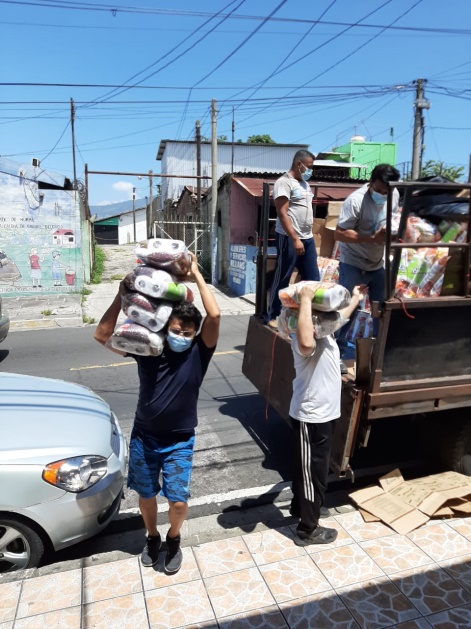 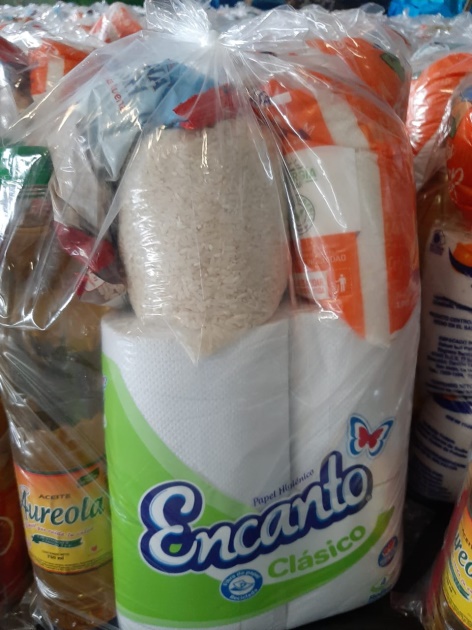 Descarga de 1,390 bolsas de alimentosContenido de bolsa de alimento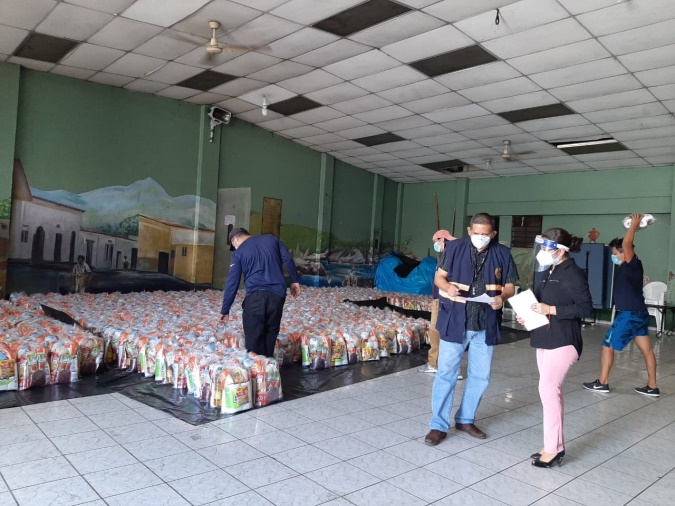 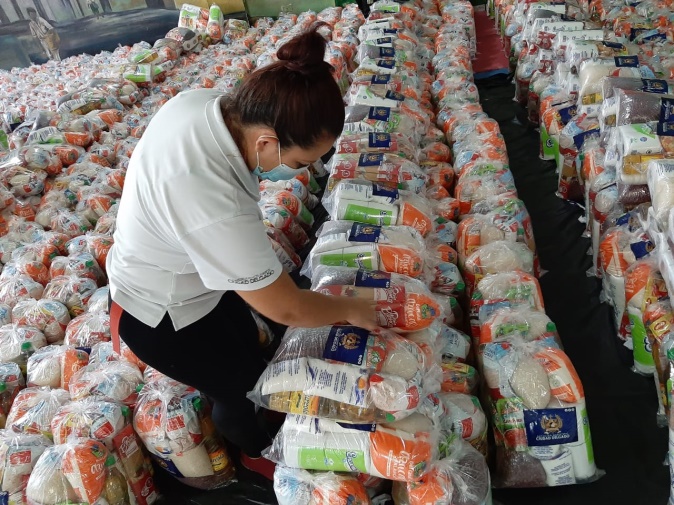 Recepción de bolsas de alimentosEnviñetado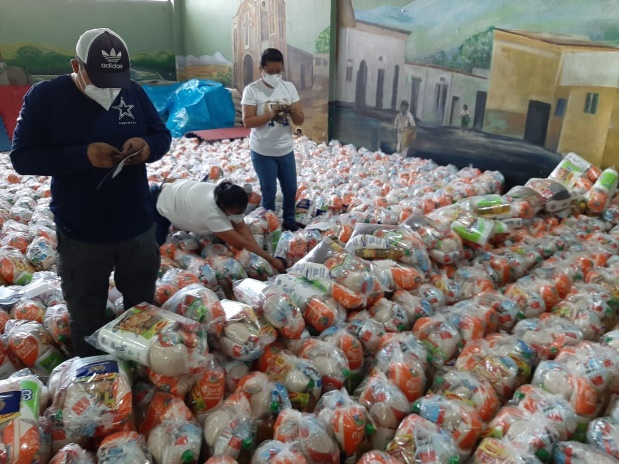 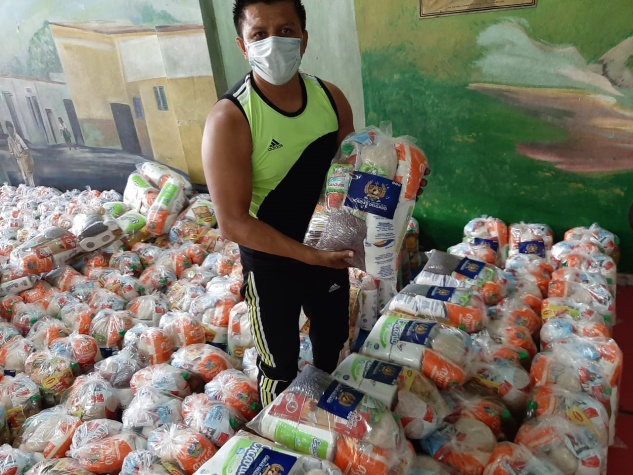 AlmacenajeAlmacenaje